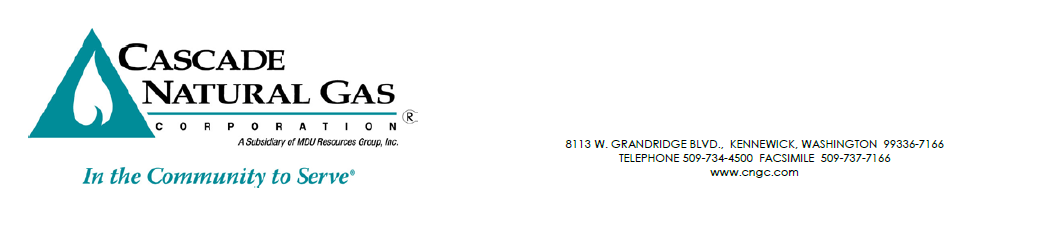 October 17, 2016Mr. Steven V. King, Executive Director & SecretaryWashington Utilities & Transportation CommissionP.O. Box 47250Olympia, WA  98504-7250RE:  Cascade Natural Gas Corporation's DRAFT 2016 Integrated Resource Plan (UG-160453)Dear Mr. King:Pursuant to WAC 480-90-238, enclosed for filing is Cascade Natural Gas Corporation’s (Cascade or Company) draft 2016 Integrated Resource Plan (IRP or Plan).    Cascade thanks WUTC Staff and the other stakeholders for their focused attention in the 2016 IRP process thus far.  The feedback, suggestions and guidance we received from the public via the Technical Advisory Group (TAG) meetings greatly assisted Cascade in meeting today's milestone on a very ambitious, but necessary, schedule.While the schedule was compressed, Cascade believes the draft IRP's content and substance have not been lessened due to the timeline.  Rather, the Cascade IRP team was able to devote the time and analysis to produce what we believe is a solid document.  However, as is the nature of long-term planning, the Company recognizes that external stakeholders will have perspectives and understandings that will further improve the Plan.  In the meantime, prior to providing Cascade with your comments, please feel free to contact me any time for any questions--clarifying or otherwise--about the Plan and appendices.Again, the Company thanks WUTC Staff and all stakeholders for their beneficial involvement in Cascade’s 2016 IRP process. The Company looks forward to working with all stakeholders in improving this Plan prior to filing the final 2016 IRP on or before December 14, 2016.    If you have any questions regarding the Work Plan, please contact me at (509) 734-4589 (email at mark.sellers-vaughn@cngc.com) at irp@cngc.com.Sincerely,CASCADE NATURAL GAS CORPORATION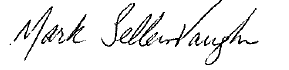 Mark Sellers-VaughnManager, Supply Resource Planning 